Základní umělecká škola Vladimíra Ambrose Prostějov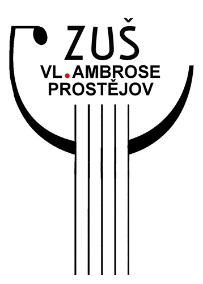 Kravařova 14, 796 01  Prostějov						Adresa příjemce: 						JP-KONTAKT, s.r.o.								Dašická 1797								530 03 Pardubice 3Vyřizuje:                                                 telefon: e-mail: sekretariat@zusprostejov.czbankovní spojení: ČSOB Prostějov, č. úč. 153150616/0300           IČO: 00402338V Prostějově dne 11.6.2018Objednávka č. 30/2018Objednáváme u Vás kancelářský nábytek:Barva buk Royal.Celková cena s DPH včetně náhradního plnění 83 203,- Kč.Děkujeme za zajištěníS pozdravem									      ředitelka školyN6 – 86D9xskříň vysokáK - 062xkontejner pojízdný